      Design & Technology: Skills Progression Year One     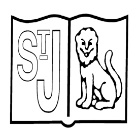 Autumn Spring Summer 1STEM Week Additional ProjectsYear 1How scary should a calendar be?Which parts of your picture should move?Which fruits would be good in your salad?What can you learn from a Textile Tree?BIG task details design and make a calendar illustrated with monsters, one for each month of the year. -designed and produced by a team of children using software. The calendar will be made to meet the preferences of the users who might be the class themselves or some other group in the school design and make amoving picture that tells a nursery rhyme or a simple story using paper, card, found pictures, found materials and paper fasteners.design and make a bowl of fruit salad to share with the other children in the class. Thelook, feel and taste of the fruit salad should match the requirements of thegroup as revealed by their own research and recorded in their specification.design and make asimple tree structure using a variety of textiles, paper and card. The children willalso make textile sample cards to hang on the tree so that it becomes a learning resource for the whole class.Small tasks focused practical tasks21 Investigating calendars2 Looking at monsters3 Experimenting with the software4 Writing the specificationfocused practical tasks1 Investigating pictures2 Making pictures3 Making a lever mechanism4 Making a wheel mechanism5 Writing the specificationfocused practical tasks1 Introducing fruit2 Tasting and smelling fruit3 Learning to use tools4 Making fruit taste and look better5 Writing the specificationfocused practical tasks1Exploring materials 2 Relating textiles to their uses3 Learning to wrap and manipulateTextiles4 Learning to make textile teachingcards 5 Writing the specificationVocabularycalendar, months of the monster, scary, friendly, computer software, screen, design specification,year, days of the week eye, mouth, teeth, antennae, save, select, drag and drop, team, make, evaluation,,arm, leg, wings, tail re-size, turn improvepicture image, speech bubble mechanism, lever, pivot, wheel, disk, centrepaper fastener, curve bigger, smaller, design specification, evaluationfruit, fruit juice, fruit salad, frozen, words to describe taste: playdough, flatten, mash, skin, peel, pips,dried, canned, taste, texture, colour, sweet, sour, bitter, tangy, spread, scoop, slice, stones, core, estimate,apple, banana, cherry, grape, sharp; words to describe handle, blade, edge, specification, texture: soft, smooth, firm, bowl (of spoon) prongs ingredients, measure, chewy, crunchy, crisp, (of fork), smoothly, lumpy compare, evalute, spreading, cutting , holding steadyrough/smoothstiff/bendywarm/coolshiny/dullrough/bobbly/smoothopen weave/closeweavenatural, synthetic, blend flexible, warm, wrap, paperclip, design specification,cotton, wool, foil, net, linen, waterproof, strong, fasten, teaching branch, twig, tree,cardboard, metal, sandpaper – textile, cloth, soft, rough, card, loop, glue, sort, evaluate, fabric, material comfortable sample Toolspens, pencils, scissors, hole punch, stapler.computer, graphics package, colour printer.scissors, pencils, hole punch, glue sticks, felt tip pens.cutting board, knife, fork, spoon, cleaning materials for hands and equipment.plastic knives, forks, and spoons. metal knives, forks and spoonshole punches, scissors, pencils or felt tip pens, glue, wall stapler, stapler, paper clipSkills: Design, Make , Evaluatedesign purposeful, functional, appealing products for themselves and other users based on design criteria  generate, develop, model and communicate their ideas through talking, drawing, templates, mock-ups and, where appropriate, information and communication select from and use a range of tools and equipment to perform practical tasks [for example, cutting, shaping, joining and finishing] explore and evaluate a range of existing products  evaluate their ideas and products against design criteria design purposeful, functional, appealing products for themselves and other users based on design criteria generate, develop, model and communicate their ideas through talking, drawing, templates, mock-ups select from and use a range of tools and equipment to perform practical tasks [for example, cutting, shaping, joining and finishing]  select from and use a wide range of materials and components, including construction materials, textiles and ingredients, according to their characteristics evaluate their ideas and products against design criteriaexplore and use mechanisms [for example, levers, sliders, wheels and axles], in their products. design purposeful, functional, appealing products for themselves and other users based on design criteria generate, develop, model and communicate their ideas through talking, drawing, templates, mock-ups select from and use a range of tools and equipment to perform practical tasks e.g, cutting, shaping, select from and use a wide range of ingredients, according to their characteristics explore and evaluate a range of existing products  evaluate their ideas and products against design criteria design purposeful, functional, appealing products for themselves and other users based on design criteria generate, develop, model and communicate their ideas through talking, drawing, templates and mock ups select from and use a range of tools and equipment to perform practical tasks [for example, cutting, shaping, joining and finishing]  select from and use a wide range of materials, components and fabrics according to their characteristics build structures, exploring how they can be made stronger, stiffer and more stable  Purposesto consider the appearance andfunction of calendars;t about the visual characteristics thatmake monsters friendly or scary;t to make a monster on screen using anobject-based graphics package;t to use computer software as a designtool; t to work as a team in a small group.t about pictures and what they might contain; t to make a picture by assembling ready made images; t to make a lever mechanism to cause movement; t to make a wheel mechanism to cause movement; t to choose the mechanism that provides the movement they want for their moving picture. that a wide variety of healthy fruits can be eaten, some fresh and some dried or processed in other wayst about the sensory properties of fruitthrough their own exploration ofcolour, texture and taste;t about health and safety issues when handling and tasting food;t how to use everyday cutlery aseffective and versatile tools;t how to improve the taste, texture and appearance of fruit through different methods of preparation and usingadditional ingredients; t to write a specification working in a team. t that there are different sorts ofmaterials including textiles;t that textiles have different uses;t simple wrapping techniques;t to make teaching cards for the classtree; t to contribute to a large group task.